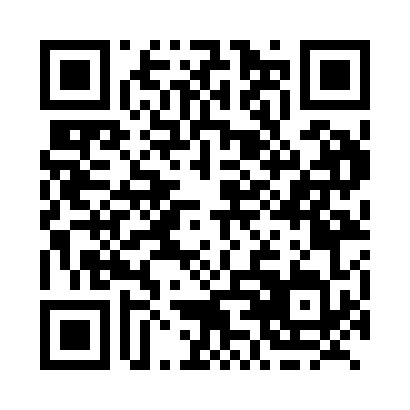 Prayer times for Whitburn, Alberta, CanadaMon 1 Jul 2024 - Wed 31 Jul 2024High Latitude Method: Angle Based RulePrayer Calculation Method: Islamic Society of North AmericaAsar Calculation Method: HanafiPrayer times provided by https://www.salahtimes.comDateDayFajrSunriseDhuhrAsrMaghribIsha1Mon3:395:172:017:4810:4412:232Tue3:395:182:017:4710:4412:223Wed3:405:192:017:4710:4312:224Thu3:405:202:017:4710:4312:225Fri3:415:212:027:4710:4212:226Sat3:425:222:027:4610:4112:217Sun3:425:232:027:4610:4012:218Mon3:435:242:027:4610:3912:219Tue3:445:262:027:4510:3812:2010Wed3:445:272:027:4510:3712:2011Thu3:455:282:027:4410:3612:1912Fri3:465:302:037:4410:3512:1913Sat3:475:312:037:4310:3412:1814Sun3:475:322:037:4310:3312:1815Mon3:485:342:037:4210:3112:1716Tue3:495:352:037:4110:3012:1617Wed3:505:372:037:4110:2812:1618Thu3:515:382:037:4010:2712:1519Fri3:515:402:037:3910:2612:1420Sat3:525:422:037:3810:2412:1321Sun3:535:432:037:3810:2212:1322Mon3:545:452:037:3710:2112:1223Tue3:555:472:037:3610:1912:1124Wed3:565:492:037:3510:1712:1025Thu3:575:502:037:3410:1612:0926Fri3:575:522:037:3310:1412:0827Sat3:585:542:037:3210:1212:0728Sun3:595:562:037:3110:1012:0629Mon4:005:572:037:3010:0812:0630Tue4:015:592:037:2810:0612:0531Wed4:026:012:037:2710:0412:03